This form should be used in the case of a disqualification or other disciplinary matter, or in the case of an official wishing to draw attention to any other matter associated with the match, which may result in disciplinary action. The contents of this form are confidential and should not be shown or otherwise divulged to any other person.The report must be sent to the MABL disciplinary officer Tom Muldoon tom.m@mabl.co.uk within 72 hours of the incident.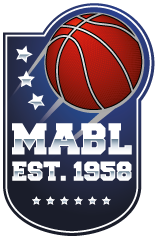 DISCIPLINARY REPORT WRITING(REPORT FORM IS ON THE SECOND PAGE OF THIS DOCUMENT)REPORT WRITING – AIMSTo develop a writing frame to allow consistent objective report writingTo develop reports that are accurate, informative and robustTo ensure that the integrity of officials is never questionedREPORT WRITING – AIMSTo develop a writing frame to allow consistent objective report writingTo develop reports that are accurate, informative and robustTo ensure that the integrity of officials is never questionedREPORT WRITINGUse the template provided belowEnsure all of the basic details are completed correctlyDo not collude and produce reports that are clearly ‘cut and paste’!Make sure your report is objective (don’t include personal opinions and keep it factual)REPORT WRITINGUse the template provided belowEnsure all of the basic details are completed correctlyDo not collude and produce reports that are clearly ‘cut and paste’!Make sure your report is objective (don’t include personal opinions and keep it factual)REPORTING THE INCIDENTGive some context to the incident;Where were you when it happened?Where was the ball?Where was the incident?What happened in the run up to the incident?What happened in the incident?Report only what you saw and heard - these must be linked!REPORTING THE INCIDENTGive some context to the incident;Where were you when it happened?Where was the ball?Where was the incident?What happened in the run up to the incident?What happened in the incident?Report only what you saw and heard - these must be linked!CONCLUDING THE REPORTWhat were the outcomes you came to?How did you reach these outcomes?How was the game restarted?Were there any repercussions from the incident - only comment if there were!The report must be sent EB within 48 hoursCONCLUDING THE REPORTWhat were the outcomes you came to?How did you reach these outcomes?How was the game restarted?Were there any repercussions from the incident - only comment if there were!The report must be sent EB within 48 hoursIN SUMMARYProvide a contextBe factualAvoid conjecture - only report factsMeet the deadlinesIN SUMMARYProvide a contextBe factualAvoid conjecture - only report factsMeet the deadlinesCompetitionMatch NoDateTeam ATeam BReferee 1Referee 2Referee 3Report byDutyRe: conduct ofTeam License NoRe: conduct ofTeam License NoNOTE: Only report what you actually witness, not hearsay.NOTE: Only report what you actually witness, not hearsay.NOTE: Only report what you actually witness, not hearsay.NOTE: Only report what you actually witness, not hearsay.SIGNEDDATE